В соответствии со статьёй 174.3 Бюджетного кодекса Российской Федерации, постановлением Правительства Российской Федерации от 22.06.2019 №796 «Об общих требованиях к оценке налоговых расходов субъектов Российской Федерации и муниципальных образований» и Уставом города Когалыма:В приложение к постановлению Администрации города Когалыма от 19.08.2020 №1477 «Об утверждении Порядка формирования перечня налоговых расходов и оценки налоговых расходов города Когалыма» (далее – Порядок) внести следующие изменения:В подпункте 1.2 раздела 1 Порядка:в абзаце четвертом слова «, структурных элементов муниципальных программ» исключить;абзац девятый изложить в новой редакции:«-  социальные налоговые расходы - целевая категория налоговых расходов, обусловленных необходимостью обеспечения социальной защиты (поддержки) населения, укрепления здоровья человека, развития физической культуры и спорта, экологического и санитарно-эпидемиологического благополучия и поддержки благотворительной и добровольческой (волонтёрской) деятельности;»в абзаце десятом после слов «последующее увеличение,» вставить слова «предотвращения снижения»;в абзаце одиннадцатом слова «бюджета города Когалыма» заменить словами «бюджетов бюджетной системы Российской Федерации».В абзаце втором раздела 2 Порядка слова «, структурных элементов муниципальных программ» исключить.В пункте 3.5 раздела 3 Порядка слова «1 августа» заменить словами «15 августа»;В 4 разделе Порядка:в подпункте 4.2.1. пункта 4.2.  слова «, структурных элементов муниципальных программ» исключить;подпункт 4.2.1.5. пункта 4.2.  изложить в новой редакции:«4.2.1.5. Один налоговый расход может соответствовать нескольким целям муниципальных программ и (или) целям социально-экономической политики города Когалыма, не относящимся к муниципальным программам (такие цели могут носить разнородный характер). В этом случае следует определить одну цель, которая в большей степени отражает цель предоставления налоговой льготы. Следует учитывать, что налоговый расход должен оказывать прямое или косвенное влияние на достижение целей муниципальной программы и (или) целей социально-экономической политики города Когалыма, не относящихся к муниципальным программам. Прямое влияние предполагает, что связь между налоговыми расходами и вышеуказанными целями должна быть понятной и однозначно воспринимаемой. Косвенное (опосредованное) влияние должно сопровождаться описанием обоснования взаимосвязи между налоговым расходом и вышеуказанными целями.»в абзаце третьем подпункта 4.4.4. пункта 4.4.  слова «, ее структурных элементов» исключить;в пункте 4.6. слова «20 августа» заменить словами «1 сентября».В приложении 2 Порядка пункты 15, 23, 24 исключить.В приложении 3 Порядка:пункт 1.2. исключить;в пункте 1.3. слова «структурного элемента муниципальной программы» исключить.Комитету финансов Администрации города Когалыма (М.Г.Рыбачок) направить в юридическое управление Администрации города Когалыма текст постановления, его реквизиты, сведения об источнике официального опубликования в порядке и сроки, предусмотренные распоряжением Администрации города Когалыма от 19.06.2013 №149-р «О мерах по формированию регистра муниципальных нормативных правовых актов Ханты-Мансийского автономного округа – Югры», для дальнейшего направления в Управление государственной регистрации нормативных правовых актов Аппарата Губернатора Ханты-Мансийского автономного округа - Югры.Опубликовать настоящее постановление в газете «Когалымский вестник» и разместить на официальном сайте Администрации города Когалыма в информационно-телекоммуникационной сети «Интернет» (www.admkogalym.ru).4. Контроль за выполнением постановления возложить на заместителя главы города Когалыма Т.И.Черных.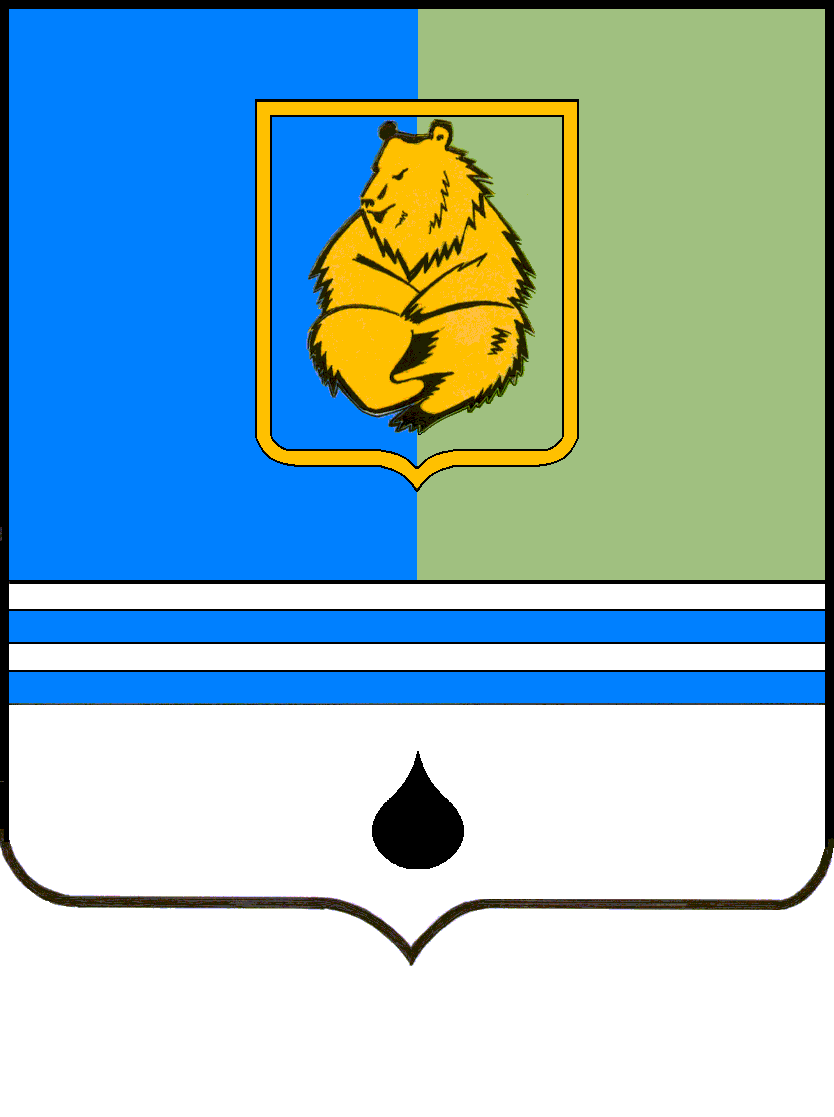 ПОСТАНОВЛЕНИЕАДМИНИСТРАЦИИ ГОРОДА КОГАЛЫМАХанты-Мансийского автономного округа - ЮгрыПОСТАНОВЛЕНИЕАДМИНИСТРАЦИИ ГОРОДА КОГАЛЫМАХанты-Мансийского автономного округа - ЮгрыПОСТАНОВЛЕНИЕАДМИНИСТРАЦИИ ГОРОДА КОГАЛЫМАХанты-Мансийского автономного округа - ЮгрыПОСТАНОВЛЕНИЕАДМИНИСТРАЦИИ ГОРОДА КОГАЛЫМАХанты-Мансийского автономного округа - Югрыот [Дата документа]от [Дата документа]№ [Номер документа]№ [Номер документа]